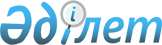 О внесении изменений в решение районного маслихата от 04 января 2019 года № 255 "Об утверждении бюджета Карабутакского сельского округа на 2019-2021 годы"
					
			С истёкшим сроком
			
			
		
					Решение маслихата Айтекебийского района Актюбинской области от 28 марта 2019 года № 272. Зарегистрировано Департаментом юстиции Актюбинской области 3 апреля 2019 года № 6055. Прекращено действие в связи с истечением срока
      В соответствии со статьей 6 Закона Республики Казахстан от 23 января 2001 года "О местном государственном управлении и самоуправлении в Республике Казахстан", пунктом 2 статьи 9–1, пунктом 4 статьи 109-1 Бюджетного кодекса Республики Казахстан от 4 декабря 2008 года, Айтекебийский районный маслихат РЕШИЛ:
      1. Внести в решение районного маслихата от 04 января 2019 года № 255 "Об утверждении бюджета Карабутакского сельского округа на 2019-2021 годы" (зарегистрированное в реестре государственной регистрации нормативных правовых актов № 3-2-176, опубликованное 24 января 2019 года в эталонном контрольном банке нормативных правовых актов Республики Казахстан в электронном виде) следующие изменения:
      пункте 1:
      в подпункте 1):
      доходы 
      цифры "52 167,0" заменить цифрами "58 988,8";
      поступления трансфертов
      цифры "47 125,0" заменить цифрами "53 946,8";
      в подпункте 2):
      затраты 
      цифры "52 167,0" заменить цифрами "60 685,2".
      2. Приложение 1 к указанному решению изложить в новой редакции согласно приложению к настоящему решению.
      3. Государственному учреждению "Аппарат Айтекебийского районного маслихата" в установленном законодательством порядке обеспечить:
      1) государственную регистрацию настоящего решения в Департаменте юстиции Актюбинской области;
      2) направление настоящего решения на официальное опубликование в периодических печатных изданиях и эталонном контрольном банке нормативных правовых актов Республики Казахстан в электронном виде;
      3) размещение настоящего решения на интернет – ресурсе акимата Айтекебийского района.
      4. Настоящее решение вводится в действие с 1 января 2019 года. Бюджет Карабутаккого сельского округа на 2019 год
					© 2012. РГП на ПХВ «Институт законодательства и правовой информации Республики Казахстан» Министерства юстиции Республики Казахстан
				
      Председатель сессии Айтекебийского районного маслихата 

С. Б. Биртаева

      Секретарь Айтекебийского районного маслихата 

Е. Б. Тансыкбаев
приложение к решениюАйтекебийского районного маслихатаот 28 марта 2019 года № 272приложение – 1 к решениюАйтекебийского районного маслихатаот 04 января 2019 года № 255
Категория
Класс
Подкласс
Наименование
Наименование
Уточненный бюджет на 2019 год, тысяч тенге
І. ДОХОДЫ
І. ДОХОДЫ
58988,8
1
Налоговые поступления
Налоговые поступления
4931,0
01
Подоходный налог
Подоходный налог
1675,0
2
Индивидуальный подоходный налог
Индивидуальный подоходный налог
1675,0
04
Налоги на собственность
Налоги на собственность
3256,0
1
Налоги на имущество
Налоги на имущество
80,0
3
Земельный налог
Земельный налог
414,0
4
Налог на транспортные средства
Налог на транспортные средства
2762,0
2
Неналоговые поступления
Неналоговые поступления
111,0
01
Доходы от государственной собственности
Доходы от государственной собственности
111,0
5
Доходы от аренды имущества, находящегося в государственной собственности
Доходы от аренды имущества, находящегося в государственной собственности
111,0
4
Поступления трансфертов
Поступления трансфертов
53946,8
02
Трансферты из вышестоящих органов государственного управления
Трансферты из вышестоящих органов государственного управления
53946,8
3
Трансферты из районного (города областного значения) бюджета
Трансферты из районного (города областного значения) бюджета
53946,8
 

Функциональная группа
Функциональная подгруппа
Администратор бюджетных программ
Программа
Наименование
Уточненный бюджет на 2019 год, тысяч тенге
II. ЗАТРАТЫ
60685,2
01
Государственные услуги общего характера
18772,2
1
Представительные, исполнительные и другие органы, выполняющие функции государственного управления
18772,2
124
Аппарат акима города районного значения, села, поселка, сельского округа
18772,2
001
Услуги по обеспечению деятельности акима горда районного значения, села, поселка, сельского округа
18772,2
04
Образование
38171,0
1
Дошкольное воспитание и обучение
38171,0
124
Аппарат акима города районного значения, села, поселка, сельского округа
38171,0
004
Дошкольное воспитание и обучение и организация медицинского обслуживания в организациях
37421,0
005
Организация бесплатного подвоза учащихся до ближайшей школы и обратно в сельской местности
750,0
06
Социальная помощь и социальное обеспечение
1024,0
2
Социальная помощь
1024,0
124
Аппарат акима города районного значения, села, поселка, сельского округа
1024,0
003
Оказание социальной помощи нуждающимся гражданам на дому
1024,0
07
Жилищно-коммунальное хозяйство
2718,0
3
Благоустройство населенных пунктов
2718,0
124
Аппарат акима города районного значения, села, поселка, сельского округа
2718,0
008
Освещение улиц в населенных пунктах
1718,0
011
Благоустройство и озеленение населенных пунктов
1000,0
III. Чистое бюджетное кредитование
0,0
Бюджетные кредиты
0,0
IV. Сальдо по операциям с финансовыми активами
0,0
V. Дефицит (профицит) бюджета
-1696,4
VI. Финансирование дефицита (использование профицита) бюджета
1696,4
Категория
Класс
Подкласс
Наименование
Наименование
Уточненный бюджет на 2019 год, тысяч тенге
8
Используемые остатки бюджетных средств
Используемые остатки бюджетных средств
1696,4
01
Остатки бюджетных средств
Остатки бюджетных средств
1696,4
1
Свободные остатки бюджетных средств
Свободные остатки бюджетных средств
1696,4